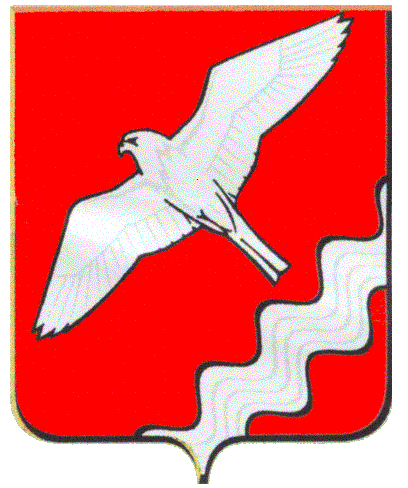 АДМИНИСТРАЦИЯ МУНИЦИПАЛЬНОГО ОБРАЗОВАНИЯ КРАСНОУФИМСКИЙ ОКРУГПОСТАНОВЛЕНИЕот  20.04.2020 г.   № 227г. Красноуфимск.В соответствии со статьей 9.2 Федерального закона от 12 января 1996 года N 7-ФЗ "О некоммерческих организациях" и статьей 2 Федерального закона от 3 ноября 2006 года N 174-ФЗ "Об автономных учреждениях", руководствуясь статьями 26, 31 Устава МО Красноуфимский округП О С Т А Н О В Л Я Ю: Утвердить Порядок осуществления муниципальным бюджетным учреждением и муниципальным автономным учреждением МО Красноуфимский округ полномочий органа местного самоуправления по исполнению публичных обязательств перед физическим лицом, подлежащих исполнению в денежной форме, и финансового обеспечения их осуществления (прилагаются).2. Признать утратившим силу постановление Администрации МО Красноуфимский округ от 30 ноября 2011 года № 505 «Об утверждении Порядка осуществления муниципальным учреждением полномочий администрации МО Красноуфимский округ по исполнению публичных обязательств перед физическим лицом, подлежащих исполнению в денежной форме и финансового обеспечения их осуществления».3. Постановление  разместить на официальном сайте МО Красноуфимский округ в информационно-телекоммуникационной сети "Интернет".4. Контроль за исполнением Постановления возложить на заместителя главы Администрации МО Красноуфимский округ по экономическим вопросам.Утвержденпостановлением Администрации МО Красноуфимский округот  20  апреля  2020 г. N ПОРЯДОКОСУЩЕСТВЛЕНИЯ МУНИЦИПАЛЬНЫМ БЮДЖЕТНЫМ УЧРЕЖДЕНИЕМ  И МУНИЦИПАЛЬНЫМ АВТОНОМНЫМУЧРЕЖДЕНИЕМ МО КРАСНОУФИМСКИЙ ОКРУГ ПОЛНОМОЧИЙ ОРГАНА МЕСТНОГО САМОУПРАВЛЕНИЯ ПО ИСПОЛНЕНИЮ ПУБЛИЧНЫХ ОБЯЗАТЕЛЬСТВ ПЕРЕД ФИЗИЧЕСКИМ ЛИЦОМ, ПОДЛЕЖАЩИХ ИСПОЛНЕНИЮ В ДЕНЕЖНОЙ ФОРМЕ, И ФИНАНСОВОГО ОБЕСПЕЧЕНИЯ ИХ ОСУЩЕСТВЛЕНИЯ1. Настоящий Порядок определяет процедуру осуществления муниципальным бюджетным учреждением и муниципальным автономным учреждением МО Красноуфимский округ (далее - учреждение) полномочий органа местного самоуправления, осуществляющего функции и полномочия учредителя учреждения, по исполнению публичных обязательств перед физическим лицом, подлежащих исполнению в денежной форме (далее - полномочия органа местного самоуправления), а также финансового обеспечения их осуществления.Настоящий Порядок не распространяется на правоотношения, связанные с оказанием учреждением муниципальных услуг.2. Публичными обязательствами в целях настоящего Порядка являются публичные обязательства МО Красноуфимский округ перед физическим лицом, подлежащие исполнению учреждением от имени органа местного самоуправления в денежной форме в установленном законом, иным нормативным правовым актом размере или имеющие установленный порядок индексации и не подлежащие включению в нормативные затраты на оказание муниципальных услуг (далее - публичные обязательства).3. Учреждение осуществляет полномочия органа местного самоуправления в случае принятия в соответствии с требованиями настоящего Порядка органом местного самоуправления решения об осуществлении учреждением этих полномочий.4. Орган местного самоуправления представляет в Финансовый отдел администрации МО Красноуфимский округ для согласования информацию о планируемых объемах бюджетных ассигнований на исполнение публичных обязательств, полномочия по исполнению которых будут осуществляться учреждениями (далее - информация). Информация представляется вместе с материалами, необходимыми для составления проекта бюджета МО Красноуфимский округ на очередной финансовый год (очередной финансовый год и плановый период) в соответствии с методикой планирования бюджетных ассигнований, установленной Финансовым отделом администрации МО Красноуфимский округ  и (или) при внесении изменений в решений о бюджете на очередной финансовый год.В информации указываются:правовое основание возникновения публичного обязательства;вид выплаты в соответствии с публичным обязательством;размер выплаты и порядок расчета в соответствии с нормативным правовым актом;категория получателей.5. Финансовый отдел администрации МО Красноуфимский округ в течение 7 рабочих дней со дня поступления информации согласовывает ее или при наличии замечаний возвращает информацию с указанием причин, послуживших основанием ее возврата, для устранения замечаний и повторного представления информации для согласования в 3-дневный срок.Основанием для возврата информации является:несоответствие представленной информации требованиям пункта 4 настоящего Порядка;включение в информацию обязательств, не относящихся к публичным обязательствам;несоответствие расчета объемов бюджетных ассигнований на исполнение публичного обязательства методике планирования бюджетных ассигнований, установленной Финансовым отделом администрации МО Красноуфимский округ.6. Решение органа местного самоуправления МО Красноуфимский округ об осуществлении учреждением соответствующего полномочия органа местного самоуправления оформляется приказом руководителя (далее - Приказ).Приказ оформляется только в отношении тех публичных обязательств и учреждений, по которым имеется информация, согласованная с Финансовым отделом администрации МО Красноуфимский округ.7. Приказ должен содержать:1) наименование публичных обязательств, полномочия органа местного самоуправления по которым будет осуществлять учреждение;2) права и обязанности учреждения по осуществлению полномочий органа местного самоуправления;3) ответственность за неисполнение или ненадлежащее исполнение учреждением полномочий органа местного самоуправления;4) порядок проведения органом местного самоуправления контроля за осуществлением учреждением полномочий органа местного самоуправления.Копия Приказа, заверенная руководителем, направляется органом местного самоуправления МО Красноуфимский округ учреждению не позднее второго рабочего дня после его подписания.8. Учреждение в течение 5 рабочих дней со дня получения копии Приказа представляет в Финансовый отдел администрации МО Красноуфимский округ документы, необходимые для открытия лицевого счета, предназначенного для отражения операций по осуществлению полномочий органа местного самоуправления учреждением, органу местного самоуправления МО Красноуфимский округ как получателю бюджетных средств, в порядке, установленном Финансовым отделом администрации МО Красноуфимский округ. Основанием для открытия указанного лицевого счета является Приказ.9. Финансовое обеспечение осуществления учреждением полномочий органа местного самоуправления  осуществляется в пределах бюджетных ассигнований, предусмотренных на указанные цели.10. Учреждение осуществляет оплату денежных обязательств по исполнению полномочий органа местного самоуправления на основании платежных документов, представленных им в Финансовый отдел администрации МО Красноуфимский округ.11. Санкционирование кассовых выплат по исполнению полномочий органа местного самоуправления учреждением осуществляется в порядке, установленном Финансовым отделом администрации МО Красноуфимский округ в отношении получателей средств бюджета МО Красноуфимский округ.12. Учреждение представляет в орган местного самоуправления МО Красноуфимский округ отчетность об исполнении полномочий исполнительного органа в порядке, установленном Министерством финансов Российской Федерации для составления и представления годовой, квартальной и месячной отчетности об исполнении бюджетов бюджетной системы получателями бюджетных средств.13. Информация об осуществлении учреждением полномочий исполнительного органа отражается в отчете о результатах деятельности учреждения и об использовании закрепленного за ним муниципального имущества, представляемом учреждением в порядке и по форме, которые установлены органом местного самоуправления МО Красноуфимский округ.Об утверждении Порядка осуществления муниципальным бюджетным учреждением и муниципальным автономным учреждением МО Красноуфимский округ полномочий органа местного самоуправления по исполнению публичных обязательств перед физическим лицом, подлежащих исполнению в денежной форме, и финансового обеспечения их осуществленияГлава Муниципального образования    Красноуфимский округ                                     О.В. Ряписов